United States Map, 1861Union (The North) – Blue     Confederacy (The South) – Grey     Territories (The West) - Green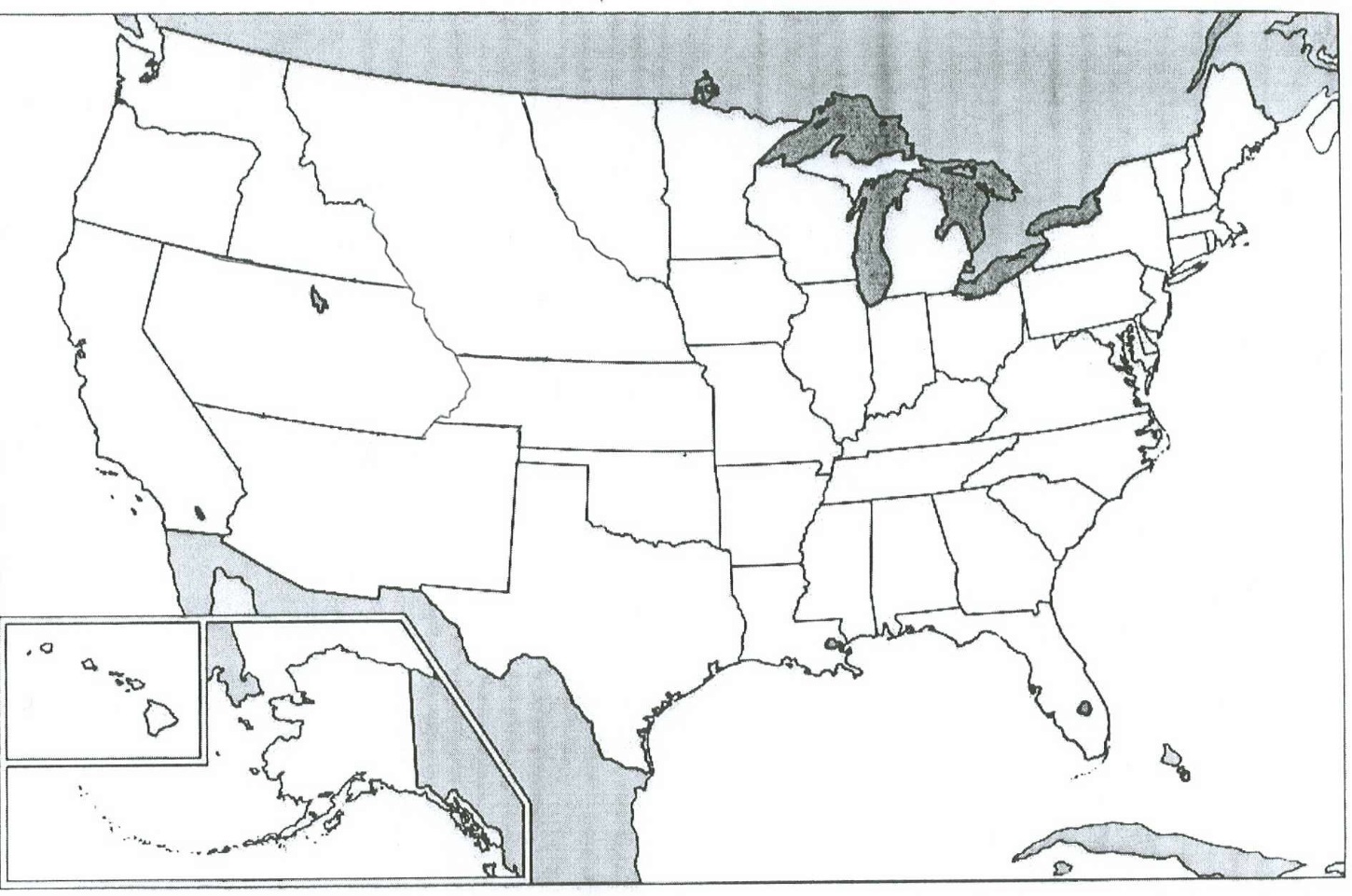 United States Map, 1861Union (The North) – Blue     Confederacy (The South) – Grey     Territories (The West) - Green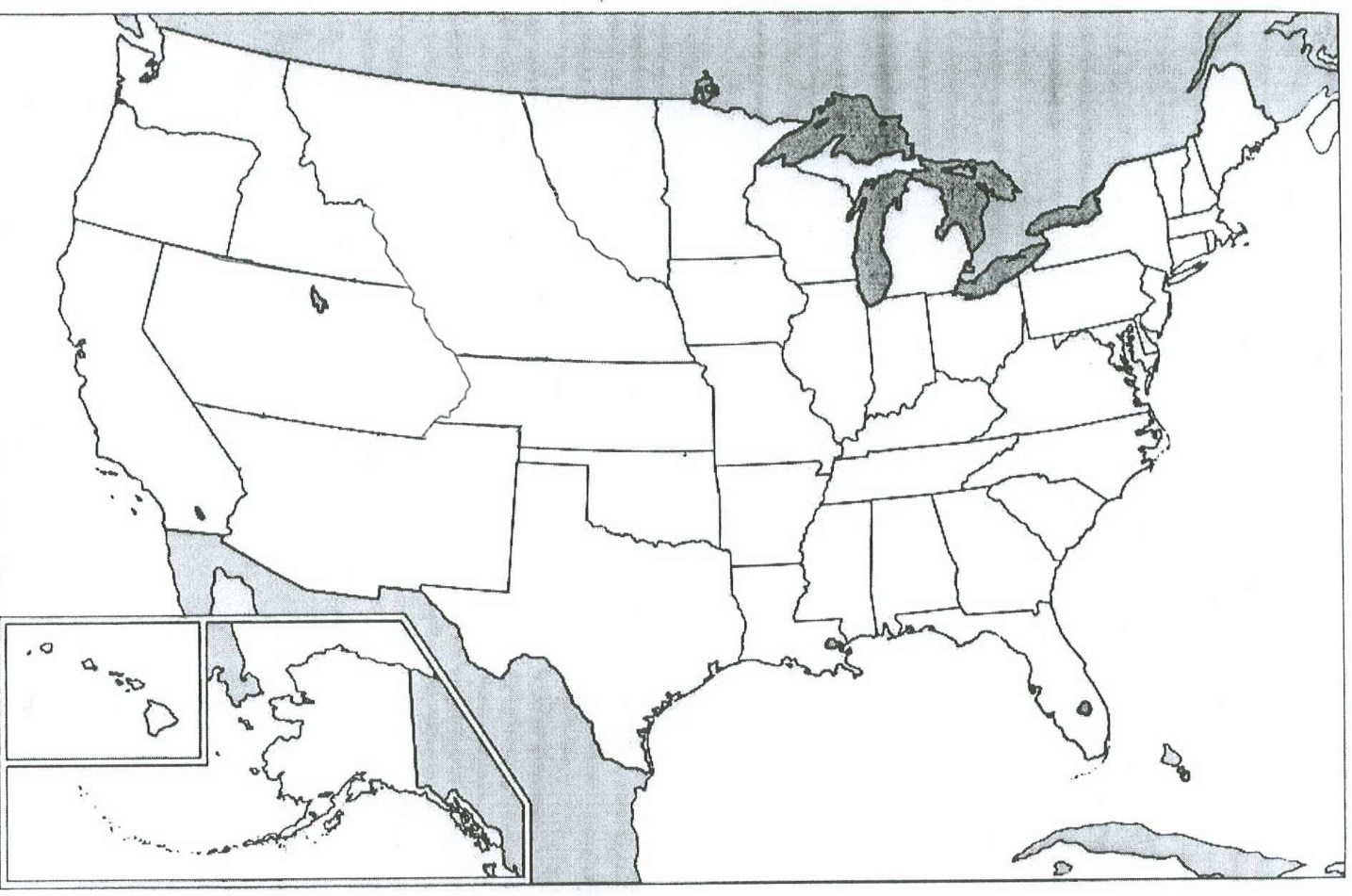 Directions: Use your prior knowledge and the map to answer the following questions.  Give complete answers.1) What are some physical characteristics that would be different between the 3 sections/regions of the United States?2) How might that affect the human characteristics in those areas?3)  What role do you think the territories played in the U.S. at this time?Directions: Use your prior knowledge and the map to answer the following questions.  Give complete answers.1) What are some physical characteristics that would be different between the 3 sections/regions of the United States?2) How might that affect the human characteristics in those areas?3)  What role do you think the territories played in the U.S. at this time?